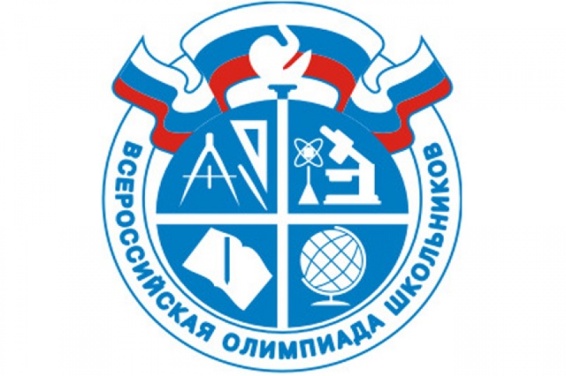 ИТОГИ МУНИЦИПАЛЬНОГО ЭТАПАВСЕРОССИЙСКОЙ ОЛИМПИАДЫ ШКОЛЬНИКОВ2019-2020 учебный годПредметКлассПобедительПризёрыУчительЛитература11 «А»Джиджоева Олеся ДавидовнаМуриева Рита АхсаратовнаГеография7 «Б»Кочиев Роберт ЭриковичДзгоева Бэлла БорисовнаФизическая культура9 «Б»Бураева Дзерасса АнатольевнаИванова Ирина АнатольевнаОсетинский язык10 «А» (влад.)Гасиева Стелла ЭдвардовнаДзгоева Зинаида ГеоргиевнаОсетинский язык9 «Б»(влад.)Кумаритова Вероника ВасильевнаНакусова Ирина АхсарбековнаОсетинский язык9 «А»(невлад.)Багаева Милена АлановнаДзапарова Анжелика Михайловна